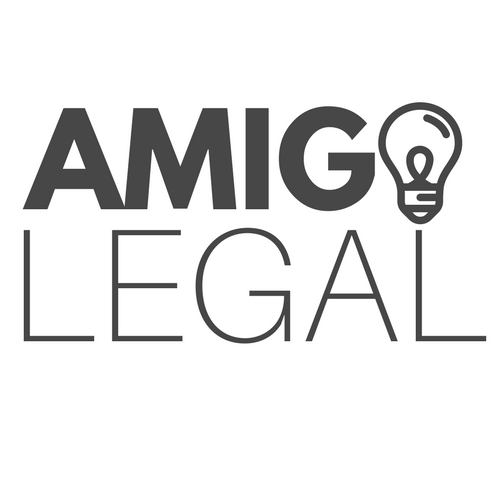 ¡Hola! Para adaptar este documento a tus necesidades llena los espacios en blanco que encontrarás en las siguientes páginas.Al lado de cada espacio, encontrarás una instrucción o aclaración entre paréntesis ( ) y en un color más claro. Borra estas instrucciones y aclaraciones antes de imprimir o enviar tu documento. No olvides imprimir este documento desde la SEGUNDA página (para que ésta no aparezca).Si tienes alguna duda, inquietud o comentario, por favor contáctate con el equipo de AmigoLegal.DERECHO DE PETICIÓNSeñores______________________________ (Autoridad a la que te diriges)CiudadRespetados señores: Yo, ______________ (tu nombre completo), identificado con cédula de ciudadanía número ________________ (tu número de identificación), por este medio ejerzo mi derecho fundamental a la Petición, en los siguientes términos: Hechos[Escribe los hechos de tu caso en un listado numerado; pon un hecho en cada numeral. Puedes poner cuantos hechos necesites. Acá te mostramos un ejemplo: 1. Mi hijo presenta una condición de salud. 2. Requiere el medicamento X, que fue ordenado por su médico. 3. A la fecha, la EPS no ha contestado mis peticiones para pagar dicho medicamento.]PeticionesCon fundamento en los hechos que expuestos, solicito respetuosamente que _______________________________________ (Escribe de la forma más clara posible qué es lo que quieres por medio de este derecho de petición; por ejemplo, que contesten una pregunta que tienes, que te entreguen un documento o que te reconozcan un derecho.)FundamentosEl presente derecho de petición se fundamenta en el artículo 23 de la Constitución Política de Colombia y la Ley 1755 de 2015. Notificaciones Mi dirección de notificaciones es ____________________________ (escribe la dirección en la que quieres ser notificado de la respuesta a este derecho de petición; puede ser tu casa o tu lugar de trabajo), ubicada en la ciudad de __________. También recibiré notificaciones en el correo electrónico ________________ (si quieres, puedes poner también tu e-mail).Les pido que respondan favorablemente mi petición y dentro del término previsto por la Ley.Atentamente,   
  
  
 __________________________(Nombre)CC.(En estos espacios, pon tu firma física o electrónicamente y escribe tu nombre y número de identificación.)